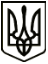 УкраїнаМЕНСЬКА МІСЬКА РАДАЧернігівська областьРОЗПОРЯДЖЕННЯ Від 23 квітня 2021 року                     № 144Про внесення змін до розпорядження від 02 квітня 2021 року № 113 «Про скликання 5 сесії Менської міської ради 8 скликання»	На підставі ст. ст. 19, 20 Регламенту роботи Менської міської ради 8 скликання, враховуючи рекомендації депутатів міської ради, висловлені під час спільного засідання постійних депутатських комісій 23 квітня 2021 року,  постанову Кабінету Міністрів України від 11 березня 2020 року № 211 «Про запобігання поширенню на території України гострої респіраторної хвороби COVID-19, спричиненої коронавірусом SARS-CoV-2»:1. Внести наступні зміни та доповнення до розпорядження від 02 квітня 2021 року № 113 «Про скликання 5 сесії Менської міської ради 8 скликання»:1.1 Викласти п. 1 в новій редакції:	«Скликати в період з 02 квітня по 06 травня 2021 року – 5 сесію Менської міської ради 8 скликання.»1.2 Доповнити п. 2 абзацом 4 наступного змісту:	«Четверте пленарне засідання 5-ї сесії Менської міської ради 8 скликання провести 06 травня 2021 року о 10:00 в залі засідань Менської міської ради за адресою м.Мена, вул. Героїв АТО, 6 з додатковими обмежувальними заходами (забезпечення учасників засобами індивідуального захисту, а також дотримання відповідних санітарних та протиепідемічних заходів).»2. Визначити основними питаннями порядку денного четвертого пленарного засідання 5 сесії Менської міської ради 8 скликання:3.  Контроль за виконанням розпорядження залишаю за собою.Міський голова			Г.А.Примаков2.1. Про затвердження Статуту Комунального некомерційного підприємства «Менський центр первинної медико-санітарної допомоги» Менської міської ради в новій редакції.2.2. Про затвердження Статуту Комунального некомерційного підприємства «Менська міська лікарня» Менської міської ради в новій редакції.2.3. Про продовження терміну дії контракту з керівником КП «Архітектурно-планувальний центр».Відповідальний за підготовку проєкту рішення начальник юридичного відділу Т.А.Бернадська 2.4. Інші питання винесені на розгляд сесії згідно Регламенту радиВідповідальні за підготовку проєктів рішень заступники міського голови з питань діяльності виконавчих органів влади, начальники відділів, Фінансового управління, завідувачі секторів, керівники комунальних підприємств, установ Менської міської ради